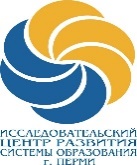 Муниципальное автономное образовательное учреждение дополнительногопрофессионального образования «Центр развития системы образования» г.ПермиПОЛОЖЕНИЕо проведении городского конкурса профессионального мастерствавоспитателей дошкольных образовательных учреждений г.Перми«ОРБИТА ПРОФЕССИОНАЛОВ»Тема «Новые идеи -новые возможности» 1.  Общие положения:  1.1. Настоящее Положение определяет общие подходы к организации и проведению городского конкурса «Орбита профессионалов»; определяет цели и задачи данного мероприятия; описывает требования к представленным материалам; указывает сроки и условия их предъявления; характеризует порядок работы и формы поощрения участников.1.2. Организацию и проведение Конкурса осуществляет муниципальное автономное образовательное учреждение дополнительного профессионального образования «Центр развития системы образования» города Перми (далее – ЦРСО).1.3. Конкурс – это открытое соревнование участников в педагогическом профессионализме, в умении раскрыть секреты своего мастерства, продемонстрировать свой индивидуальный педагогический стиль.2.  Цели и задачи Конкурса:2.1. Цель проведения Конкурса: выявление и поддержка профессионально грамотных и талантливых воспитателей дошкольных образовательных учреждений города Перми, содействие их профессиональному и личностному росту.2.2. Задачи конкурса:2.2.1. Трансляция профессиональных компетенций и эффективных форм и методов организации воспитательного процесса в дошкольной образовательной организации;2.2.2. Повышение профессионального имиджа воспитателя дошкольной образовательной организации;2.2.3.Выявление творчески работающих воспитателей, их поддержка и поощрение.2.2.4.Пополнение городского банка передового педагогического опыта воспитателей дошкольных образовательных организаций.3. Организация и проведение Конкурса: 3.1. Сроки проведения Конкурса: с 02 декабря 2019 г. по 31 января 2020 г.3.2. Участие в конкурсе командное (5 человек в команде). К участию допускается одна команда от учреждения. В состав команды могут входить только воспитатели (старшие воспитатели, методисты и специалисты ДОО к участию в конкурсе не допускаются) 3.3. В Конкурсе могут принять участие воспитатели дошкольных образовательных учреждений города Перми без предъявления требований к стажу работы в системе образования, возрасту, полу и наличию квалификационной категории, студенты педагогических колледжей и высших учебных заведений.3.4. Участие в конкурсе является добровольным.3.5. Организационный взнос за участие в конкурсе для команды из 5 человек – 2000 рублей. Данный организационный взнос дает право на получение участникам наградного материала в электронном варианте. Победители по итогам конкурса получают наградные материалы в бумажном варианте и ценные призы.3.6. Каждая команда может пригласить на конкурс группу поддержки в количестве не более 3 человек.4. Порядок проведения Конкурса4.1. 1 этап - Заочный с 02 декабря по 17 декабря 2019 г.4.2. Учреждения, принявшие решение об участии в Конкурсе, предоставляют заявку (приложение 1) к настоящему положению, скан-копию чека об оплате организационного взноса и конкурсные материалы. В срок до 17.00 часов 17 декабря 2019 г. команда предоставляет в ЦРСО (Скачковой Надежде Валерьевне) 2 конкурсных материала:-распечатанный фотоколлаж в цветном изображении формата А3 (обязательно с указанием образовательного учреждения) – тема фотоколлажа «Сердце отдаем детям». -коллективное эссе на тему «Сердце отдаем детям» (выполняется в текстовом редакторе Microsoft Word; объем материала не более 2 печатных страниц формата А4; стиль Times New Roman, 14 пт, интервал 1. 4.3. Заявка и скан-копия чека направляются в электронном виде на адрес: mail@crsoperm.ru архивированной папкой не позднее 17 декабря 2019 г. В теме письма указать: Орбита профессионалов, образовательное учреждение (например, Орбита профессионалов_МАДОУ_347).4.4. Сроки и место проведения испытаний очного этапа будут сообщаться дополнительно.4.5. II этап - Очный с 13 по 31 января 2020 г.4.5.  Содержание конкурсных испытаний очного этапа:1 конкурсное испытание (участвуют все команды):     «Воспитательские Лайфаки».  Лайфха́к (от лайфхакинг, англ. life hacking) — на сленге означает «хитрости жизни», «народную мудрость» или полезный совет, помогающий решать жизненные проблемы, экономя тем самым время. Каждая команда представляет 4 педагогических лайфхака, которые позволят быстро и необычно решить возникающие трудности в процессе работы с детьми или родителями. Время выступления до 7 минут. К данному испытанию команды готовятся заранее. Критерии оценки конкурсного испытания (приложение 2).По итогам первого конкурса командам начисляются баллы за выступление. По итогам первого конкурсного испытания отчисление команд не производится. Все команды с полученными баллами переходят во 2 этап.2 конкурсное испытание (участвуют все команды):   «Педагогическая экспертиза». Участники демонстрируют умения находить и рассматривать разнообразные подходы к решению педагогических ситуаций, с учетом традиций отечественной педагогики и её современных достижений. Критерии оценки конкурсного испытания (приложение 3).3 конкурсное испытание (участвуют 10 команд, отобранных после предыдущих испытаний): «Педагогический стендап». Стенда́п (стенда́п; англ. stand-up comedy) — комедийное искусство, в котором комик выступает перед живой аудиторией, обычно говоря напрямую зрителям.Участники демонстрируют навыки публично выступления по определенной теме. Тематика будет сообщена в процессе конкурсного испытания. Время выступления команды – до 7 минут. Критерии оценки конкурсного испытания (приложение 4).4 конкурсное испытание (участвуют 10 команд): «Воспитатель все может!» - проведение образовательной деятельности с детьми. 5 конкурсное испытание (участвуют 5 команд, отобранные после 4 конкурсного испытания):«Разговор с экспертом» -круглый стол с представителями научной школы.Участники демонстрируют умения слышать и понимать полученную информацию, уровень развития коммуникативных навыков и знание основных педагогических понятий. По итогам 5 конкурсного испытания путем суммирования баллов определяются победители конкурса «Орбита профессионалов».5. Оценка результатов конкурсных испытаний	 5.1. Для оценки конкурсных выступлений создаётся жюри из 3х человек, один из членов жюри – председатель. 5.2. В состав жюри могут входить представители ЦРСО, ВУЗов, общественности.5.4. Жюри не имеет право разглашать результаты Конкурса до их официального объявления.5.5. Решение жюри окончательное и обсуждению не подлежит.5.6. Подведение итогов Конкурса производится жюри закрытым голосованием. Для определения победителей, в случае одинакового количества набранных баллов двумя и более конкурсантами, председатель жюри имеет право дополнительного голоса. 6. Награждение участников и призеров Конкурса6.1. Награждение участников, призеров и победителей проводится на церемонии закрытия Конкурса в торжественной обстановке. Дата и время будут сообщены дополнительно.  6.2. Команды, принявшие участие во втором этапе очного этапа Конкурса и не прошедшие в третий этап, получают сертификаты Конкурса.6.3. По итогам финальных испытаний определяются: один абсолютный победитель Конкурса, а также призеры Конкурса (2, 3 место). Победитель и призеры конкурса будут награждены дипломами и подарками.Реквизиты для оплаты оргвзноса за участие в Конкурсе: Муниципальное автономное образовательное учреждение дополнительного профессионального образования «Центр развития системы образования» г.Перми, адрес: 614036, г. Пермь, ул. Нефтяников, 50, ИНН 5905007033, КПП 590501001, Департамент Финансов администрации города Перми (МАОУ ДПО «ЦРСО» г. Перми, л/с 08930000355), р/с 40701810157733000003, ОТДЕЛЕНИЕ ПЕРМЬ г. ПЕРМЬ; БИК: 045773001, КБК 00000000000000000130, ОКАТМО 57701000.Обязательно указываются: ФИО участника; назначение платежа: Оргвзнос за конкурс «Педагог нашего времени»Контактный телефон для получения дополнительной информации в ЦРСО:8-912-484-15-19 - Скачкова Надежда Валерьевна.Приложение 1ЗАЯВКАна участие городском конкурсе «ОРБИТА ПРОФЕССИОНАЛОВ»Приложение 2Критерии оценки конкурсного испытания «Воспитательские лайфхаки».Приложение 3Критерии оценки конкурсного испытания  «Педагогическая экспертиза».Приложение 4Критерии оценки конкурсного испытания  «Педагогический стендап».Приложение 5Критерии оценки конкурсного испытания  «Пойми меня».Приложение 6Критерии оценки конкурсного испытания  «Голос воспитателя».Полное название ОУ – места работы участниковФ.И.О. лидера командыОбщие сведенияОбщие сведенияОбщие сведенияОбщие сведения об участнике (1)Оплачивающий оргвзнос, на чьей фамилии будет чекОбщие сведения об участнике (1)Оплачивающий оргвзнос, на чьей фамилии будет чекОбщие сведения об участнике (1)Оплачивающий оргвзнос, на чьей фамилии будет чекФамилия, имя, отчество (полностью) Фамилия, имя, отчество (полностью) Паспортные данные участника: серия, номер, дата выдачи паспорта, кем выдан (для заключения договора об оплате оргвзноса)Паспортные данные участника: серия, номер, дата выдачи паспорта, кем выдан (для заключения договора об оплате оргвзноса)Дата рождения (день, месяц, год)Дата рождения (день, месяц, год)ДолжностьДолжностьНазвание и год окончания учреждения профессионального образованияНазвание и год окончания учреждения профессионального образованияПедагогический стаж Педагогический стаж Квалификационная категорияКвалификационная категорияПочетные звания, отраслевые награды (если есть)Почетные звания, отраслевые награды (если есть)Общие сведения об участнике (2)Общие сведения об участнике (2)Общие сведения об участнике (2)Фамилия, имя, отчество (полностью)Фамилия, имя, отчество (полностью)Дата рождения (день, месяц, год)Дата рождения (день, месяц, год)ДолжностьДолжностьНазвание и год окончания учреждения профессионального образованияНазвание и год окончания учреждения профессионального образованияПедагогический стажПедагогический стажКвалификационная категорияКвалификационная категорияПочетные звания, отраслевые награды (если есть)Почетные звания, отраслевые награды (если есть)Общие сведения об участнике (3)Общие сведения об участнике (3)Общие сведения об участнике (3)Фамилия, имя, отчество (полностью)Фамилия, имя, отчество (полностью)Дата рождения (день, месяц, год)Дата рождения (день, месяц, год)ДолжностьДолжностьНазвание и год окончания учреждения профессионального образованияНазвание и год окончания учреждения профессионального образованияПедагогический стажПедагогический стажКвалификационная категорияКвалификационная категорияПочетные звания, отраслевые награды (если есть)Почетные звания, отраслевые награды (если есть)Общие сведения об участнике (4)Общие сведения об участнике (4)Общие сведения об участнике (4)Фамилия, имя, отчество (полностью)Фамилия, имя, отчество (полностью)Дата рождения (день, месяц, год)Дата рождения (день, месяц, год)ДолжностьДолжностьНазвание и год окончания учреждения профессионального образованияНазвание и год окончания учреждения профессионального образованияПедагогический стажПедагогический стажКвалификационная категорияКвалификационная категорияПочетные звания, отраслевые награды (если есть)Почетные звания, отраслевые награды (если есть)Общие сведения об участнике (5)Общие сведения об участнике (5)Общие сведения об участнике (5)Фамилия, имя, отчество (полностью)Фамилия, имя, отчество (полностью)Дата рождения (день, месяц, год)Дата рождения (день, месяц, год)ДолжностьДолжностьНазвание и год окончания учреждения профессионального образованияНазвание и год окончания учреждения профессионального образованияПедагогический стажПедагогический стажКвалификационная категорияКвалификационная категорияПочетные звания, отраслевые награды (если есть)Почетные звания, отраслевые награды (если есть)5. Контакты для связи с командой5. Контакты для связи с командой5. Контакты для связи с командойФ.И.О. члена команды для контактаФ.И.О. члена команды для контактаТелефон Телефон Электронная почта учрежденияЭлектронная почта учрежденияНеобходимая для выступления аудио- и видеоаппаратураНеобходимая для выступления аудио- и видеоаппаратураКритерииКритерииКритерииКритерииРеальность применения предложенных лайфхаков.Демонстрация профессиональных компетенций, специфики деятельности воспитателя ДООКультура выступления(речь, внешний вид, форма подачи, профессиональная этика)Общее количество балловMax 3Max 3Max 3Max 9КритерииКритерииКритерииКритерииКомандная работаИспользование научных и практических достижений отечественной педагогикиАргументация во время представления результатов совместной работыОбщее количество балловMax 3Max 3Max 3Max 9КритерииКритерииКритерииКритерииКритерииПедагогическая направленность выступленияКачество юмора и иронии. Корректность выступления.Лаконичность, грамотность подачи, яркие примеры.Навыки презентацииразработки(публичное выступление, аргументация, культура подачи)Общее количество балловMax 3Max 3Max 3Max 3Max 12КритерииКритерииКритерииКритерииВладение профессиональной терминологией. Понимание её содержаниеУмение использовать разнообразные формы передачи информацииОтсутствие нарушений правил конкурсного испытания при выполнении заданияОбщее количество балловMax 3Max 3Max 3Max 9КритерииКритерииКритерииКритерииСоответствие тематики конкурсного испытанияОтражение специфики деятельности воспитателя в формате тематики выступления.Культура выступления(речь, форма подачи, профессиональная этика, использование профессиональной терминологии)Общее количество балловMax 3Max 3Max 3Max 9